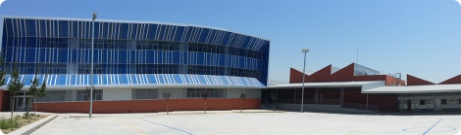 Departamento de Educación, Cultura y Deporte.Ante las circunstancias que estamos viviendo, el equipo de orientación del CPI Val de la Atalaya quiere hacer llegar estas orientaciones a las familias de los alumnos de segundo ciclo de E.P para que os ayuden a llevar mejor esta difícil situación: Transmitir tranquilidad y la mayor normalidad posible en relación a la situación que se está viviendo. Explicarles de una forma adecuada a su edad la situación para que la entiendan y estén tranquilos; no ignorar sus miedos o dudas, respondiendo a sus preguntas y corrigiendo la información errónea que puedan tener. Aceptar cualquier emoción y acogerla, dejarles expresarse y mostrarles comprensión. Intentar vivir el presente y evitar el “lo que va a pasar es...”. Buscar temas de conversación diferentes, para que este tema no monopolice este momento.Buscar el lado positivo a la situación: pasar más tiempo juntos, convivir, compartir, hacer cosas que normalmente no podemos hacer...Mantener las rutinas y horarios habituales en cuanto a sueño, comidas e higiene. Puede haber algo más de flexibilidad en cuanto a horarios, pero procurad que se mantengan en la medida de lo posible. Establecer una rutina similar a la que tienen cuando van al cole. Realizar por las mañanas las tareas y actividades que vayan mandando sus profesores. Realizar descansos también por las mañanas como si fueran los recreos que hacen en el cole, para almorzar, jugar, hacer algo de ejercicio: bailes, pasarse la pelota, el juego de las sillas, hacer estiramientos...Si el tiempo lo permite y tenéis jardín o terraza, salir y jugar al aire libre. Podéis aprovechar también algún momento del día para hacer alguna pequeña relajación, respirando despacio, con música tranquila...Si por las mañanas, después de hacer las tareas que mande el profesorado os sobra tiempo podéis realizar otras actividades relacionadas con lo escolar y que les motiven. Algunas ideas son:Dibujar o hacer manualidades.Escribir cuentos, historias o un pequeño diario.Lectura. Cantar, tocar la flauta u otros instrumentos.Hacer murales o maquetas sobre temas que les interesen. Realizar pequeños trabajos de investigación sobre temas que les interesen; presentarlos de forma escrita o a través de power point, genially...También podéis encontrar ideas para trabajar con los niños en páginas webs como las siguientes:https://www.mundoprimaria.com/http://www.todoinclusion.com/https://www.aulapt.org/http://aulasptmariareinaeskola.es/https://entretea3.wordpress.com/Favorecer que colaboren en las tareas de casa: poner y quitar la mesa, recoger sus juguetes, poner la ropa sucia en la cesta, ayudar a poner la lavadora o el lavavajillas, ayudar con la limpieza...Las tardes podéis dedicarlas a actividades lúdicas como:Jugar en familia.Preparar juntos recetas de cocina.Hacer manualidades o dibujos. Colgarlos en las ventanas. Lectura. Disfrazaros con disfraces o con ropas, telas...Bailes, juegos de movimiento.Ver películas juntos. Juegos de tablet, ordenador o consolas, procurando que sean adecuados a la edad y limitando el tiempo de uso. C.P.I.  VAL DE LA ATALAYAC/ Río Jalón s/n50430 María de Huerva.Telf. 976124549Web: www.catedu.es/ceipmariadehuerva2